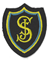 Blends PackInitial Consonant BlendsInitial Consonant BlendsInitial Consonant BlendsDouble Consonant BlendsFinal Consonant BlendsFinal Consonant BlendsFinal Consonant BlendsFinal Consonant BlendsbrstschddndnkmpftcrsnscrffrdrkrprtdrsmsplggldlklpltfrspstrllskspstgrsksqussntprswthrckpttrshrctchrConsonant - Vowel BlendsConsonant - Vowel BlendsConsonant - Vowel BlendsConsonant - Vowel BlendsConsonant - Vowel BlendsConsonant - Vowel BlendsConsonant - Vowel BlendsaeeiooubafefebibobobucadededifofocudajejeficocodufalelejihohofuganenemilolohunarerehimomogujatetekiroromuraseselipoponuhavevenikokojulayeyepijojopumakekeriwoworusapepesiyoyosutazezetivovowuNon- words 1 (syllables - chunks of words)Non- words 1 (syllables - chunks of words)Non- words 1 (syllables - chunks of words)Non- words 1 (syllables - chunks of words)Non- words 1 (syllables - chunks of words)Non- words 1 (syllables - chunks of words)Non- words 1 (syllables - chunks of words)afaffamfamfamsithsithababrepreprepesesagagfepfepfepefefadadenenencoffcoffapapepepepsonnsonnadadketketkettathtathavavuxuxuxexexixixsegsegsegloplopcamcamobobobdessdesslablabosososololfabfabpothpothpothpiddpiddNon- words 2 (syllables - chunks of words)Non- words 2 (syllables - chunks of words)Non- words 2 (syllables - chunks of words)Non- words 2 (syllables - chunks of words)Non- words 2 (syllables - chunks of words)Non- words 2 (syllables - chunks of words)Non- words 2 (syllables - chunks of words)uffuffrisrisrisackackpumpumteppteppteppigigsuppsuppianianianididnuddnuddcaddcaddcadddiffdiffbexbexthaxthaxthaxdaxdaxogogsottsottsottpeddpeddriffrifflusslusslussrellrelltifftiffagagagtemtemububbonbonbonrommrommlomlomdapdapdapliffliffgoffgoffockockockobbobbNon- words 3 (syllables - chunks of words)Non- words 3 (syllables - chunks of words)Non- words 3 (syllables - chunks of words)Non- words 3 (syllables - chunks of words)Non- words 3 (syllables - chunks of words)Non- words 3 (syllables - chunks of words)Non- words 3 (syllables - chunks of words)hibhibhonnhonnhonnhepheppiffpiffoshoshoshabbabbiddidduchuchuchhoffhoffufuflibblibblibbhonhonbonnbonnaggaggaggtoxtoxtaftafhefhefhefgaxgaxiggiggoggoggoggchamchamhaphapishishishhapphappteshteshpeshpeshpeshpethpethliblibtemmtemmtemmoshoshtoddtoddhiffhiffhiffhubbhubbNonsense WordsNonsense WordsNonsense WordsNonsense WordscotredredsobcotsdigsdigstabfancancantinsfansbinsbinslitbatnotnotfadbatssagssagssinspigputputpegspigscabscabspetsjighimhimgetjigsfogfogpansReal words 1 (syllables - chunks of words)Real words 1 (syllables - chunks of words)Real words 1 (syllables - chunks of words)Real words 1 (syllables - chunks of words)Real words 1 (syllables - chunks of words)itisisfarfaraspanpanififanranrancancanamsipsippinpinpotletletwinwinhatbunbuncatcatnitpetpetsitsitrotcotcotnunnungunpitpitsetsetrambatbatdotdotReal words 2 (1 syllables)Real words 2 (1 syllables)Real words 2 (1 syllables)Real words 2 (1 syllables)Real words 2 (1 syllables)cotredredsobsobcotsdigsdigstabtabfancancantinstinsfansbinsbinslitlitbatnotnotfadfadbatssagssagssinssinspigputputpegspegspigscabscabspetspetsjighimhimgetgetjigsfogfogpanspansReal Words 3Real Words 3Real Words 3Real Words 3Real Words 3Real Words 3slabspanspantramtrambratslatspinspintrimtrimbredslotspotspottrottrotstabslumspitspittraptrapstopslapspunspuntrodtrodstemsledspatspattresstressstaffslidspudspudtriptripstepslotsprigsprigtrusstrussstillslitspratspratbragbragstagslogslubslubbrimbrimdripslamslipslipbranbrandropslimslugslugbrassbrassdragReal Words 4Real Words 4Real Words 4Real Words 4Real Words 4Real Words 4stunskinskinclodcloddrillstiffswagswagclotclotdrugplanswamswamclubclubgladplotswellswellclogclogglutplusswillswillcladcladglossplugswimswimclassclassglibplodcrabcrabclipclipglassskiffcragcragclamclamglumskidcramcramclapclapglenskillcropcropdramdramsmugskullcrosscrossdrumdrumsmogReal Words 5Real Words 5Real Words 5Real Words 5Real Words 5Real Words 5propflufffluffsnuffsnuffgrogpromflossflosssnubsnubgritpramflitflittwigtwiggrimpressfretfrettwilltwillgrinprodfromfromtwintwingripprimfrillfrillgrabgrabblotflapFredFredgruffgruffbluffflaxfrizzfrizzgrubgrubbledflabsnagsnagGranGranblissflansnapsnapgridgridblobfluxsnipsnipgrassgrassbless